9B Part 1 3D Planes IntroductionFind, in the form , an equation of the plane that passes through the points ,  and 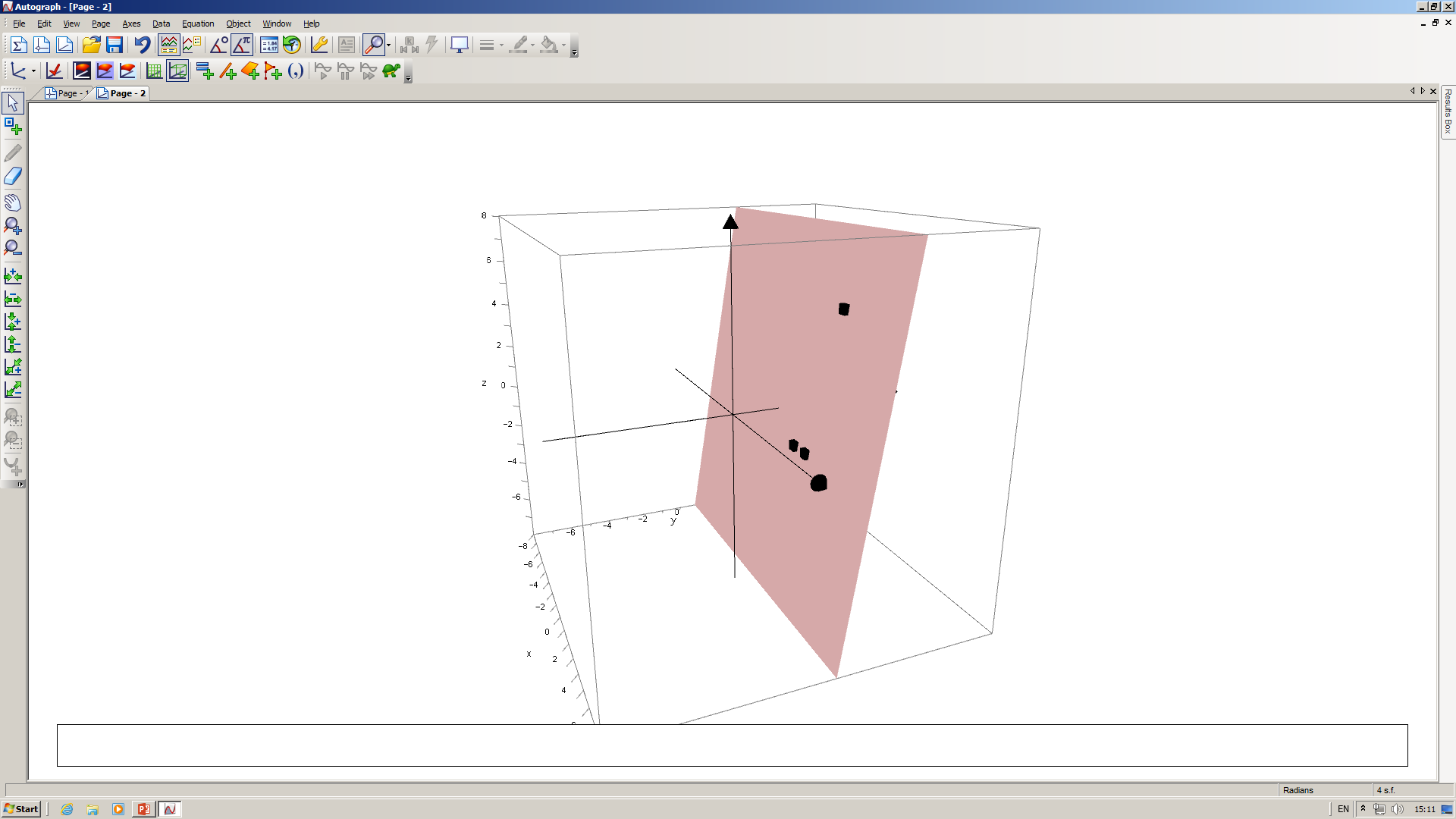 Verify that the point  with position vector  lies in the plane with vector equation: